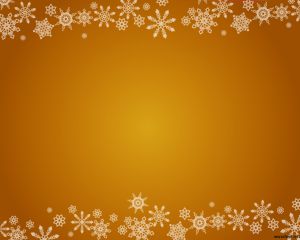 HORARIO CERTAMEN DE BELENESSe comunica que los Belenes que se pueden visitar y los horarios son los siguientes:Belén de Raul y Angeles, calle Pilar, 59:16 Diciembre de 16:30 a 19:30 h.Belén de Antonio y Cristina, calle Plazuela, 7 yBelén de Antonio Tovar, calle Portillo, 4:Ambos los días 16-17-18-23 y 30 diciembre de 17:00 a 18:00 h.Belén de Guadalinfo en horario del Centro.